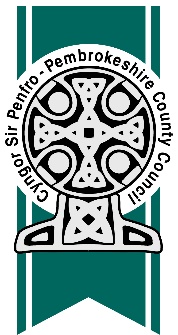 Priffyrdd a thrafnidiaeth cronfa gwaith cymunedol  traffig a phriffyrdd ffurflen gais: 2023-24Teitl y cynnig gwaith:Enw cyswllt:Cyngor dinas, tref neu gymuned:Dyddiad:Manylion cyswllt:Categori’r prosiect(ticiwch os gwelwch yn dda)CerddwyrLlwybr beicioPorth i’r PentrefParcioArhosfan BwsGwrych/Llain ymyl fforddArwyddionArall (ysgrifennwch os gwelwch yn dda)Rhowch ddisgrifiad manwl o'r cynllun ac unrhyw faterion y mae'r cynllun yn ceisio mynd i'r afael â nhw. (h.y. diffyg cysylltiadau ar gyfer cerddwyr neu gysylltiadau teithio llesol i gerddwyr, arwyddion gwybodaeth, gwelliannau i arosfannau bysiau) (ysgrifennwch os gwelwch yn dda)Pa opsiynau ydych chi wedi’u hystyried, a pha rai sydd fwyaf priodol ar gyfer y mater hwn? (ysgrifennwch os gwelwch yn dda)A ydych wedi cynnal unrhyw ymgynghoriad yn eich etholaeth ar y mater hwn?  Do, rydym wedi cynnal ymgynghoriadNaddo, nid ydym wedi cynnal unrhyw ymgynghoriad          Os ydych, disgrifiwch a darparwch dystiolaeth ategol (ysgrifennwch os gwelwch yn dda)Nodwch sut mae'r cynnig yn cefnogi amcanion corfforaethol Cyngor Sir Penfro (2020-2021) i wneud Sir Benfro yn economaidd gystadleuol, yn gynhyrchiol a llewyrchus, ac yn lle gwych i ymweld ag ef ac i fyw a gweithio ynddo.(ysgrifennwch os gwelwch yn dda)Economaidd gystadleuol             Sut mae'r prosiect yn bodloni'r amcan corfforaethol i fod yn economaidd gystadleuol? (ysgrifennwch os gwelwch yn dda)Cynhyrchiol a llewyrchus               Sut mae'r prosiect yn annog Sir Benfro i fod yn gynhyrchiol a llewyrchus? (ysgrifennwch os gwelwch yn dda)Lle gwych i ymweld ag ef, ac i fyw a gweithio ynddoSut mae'r prosiect yn cyfrannu at sicrhau bod Sir Benfro yn lle gwych i ymweld ag ef, ac i fyw a gweithio ynddo? (ysgrifennwch os gwelwch yn dda)Cost y cynllun (gan gynnwys swm y cyllid cyfatebol)Amcangyfrifiad o Gyfanswm y Gost ar gyfer y Cynllun (uchafswm cyfraniad Cyngor Sir Penfro £10,000): £Cyfraniad Cyllid Cyfatebol (lleiafswm o 30% o gyfanswm y gost):  £             Dadansoddiad o'r costau (os yn bosibl): (ysgrifennwch os gwelwch yn dda)Nodwch pwy sy’n berchen ar y tir a chadarnhau nad oes unrhyw faterion tir sy'n gysylltiedig â'r cynnig. Darparwch gynlluniau'r gofrestrfa tir, lle bo modd, ynghyd â chaniatâd ysgrifenedig gan unrhyw dirfeddianwyr perthnasol ar gyfer y datblygiad arfaethedig (ysgrifennwch os gwelwch yn dda)Cymeradwyaeth y cynghorydd sir (llofnod a dyddiad)              Dylai'r cynghorydd sir priodol ddarparu cefnogaeth ysgrifenedig ar gyfer y cynllun. (ysgrifennwch os gwelwch yn dda)Materion eraillUnrhyw wybodaeth fanwl arall y credwch y dylid ei darparu er mwyn cefnogi’r cais hwn (h.y. gwybodaeth am adeiladau rhestredig, sensitifrwydd amgylcheddol) (ysgrifennwch os gwelwch yn dda)Dylid anfon pob ffurflen wedi’i chwblhau a deunydd ategol dros e-bost at:minorworksfund@pembrokeshire.gov.uk